                              Our Lady of Peace Catholic Primary and Nursery School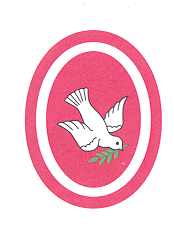                                6 St Brigid Weekly Timetable – 2018 - 2019                                             ‘With Christ in our hearts, together we grow.’MondayTuesdayWednesdayThursdayFriday8.45 – 8.55 amMorning MathsMorning MathsMorning MathsMorning MathsMorning Maths9.00 - 9.30amAssemblyAssemblyAssemblyAssemblyAssembly9.30 – 9.45amGPSGPSSpellingsGPSGPS9.45 – 10.45amEnglishEnglishEnglishEnglishEnglish10.45 – 11.00amBREAKBREAKBREAKBREAKBREAK11.00 – 12.00pmMathsMathsMathsMathsMaths12.00 – 1.00pmLUNCHLUNCHLUNCHLUNCHLUNCH1.00 – 2.00pm       RE          RE     Science       Art/DT         PE   1.00 – 1.45  Comprehension1.00 – 2.00pm       RE          RE     Science       Art/DT         PE1.45 – 2.30       French2.00 – 2.40pm    Games         ICT     Science       Art/DT      Topic1.45 – 2.30       French2.40 -3.10pmGuided ReadingGuided Reading      Music       PSHEGolden Time